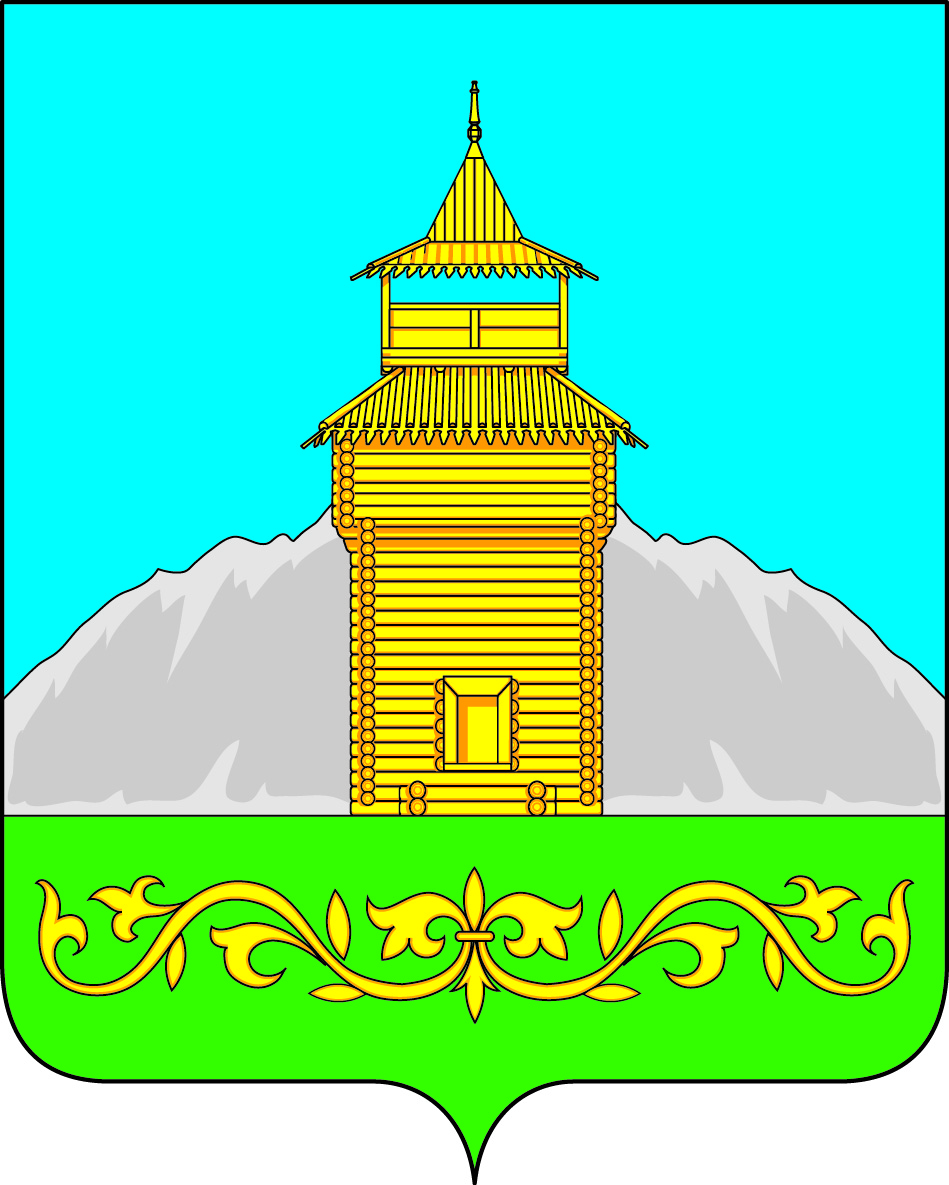 Российская Федерация                                            Республика ХакасияАдминистрация Таштыпского сельсоветаП О С Т А Н О В Л Е Н И Е «26» ноября  2018 года		         с. Таштып					№ 367О внесении изменений в постановление администрации Таштыпского сельсовета №305 от 26.12.2017 г. «об утверждении Муниципальной  Программы Таштыпского сельсовета «Развитие транспортной системы  в Таштыпском сельсовете (2018-2022 годы)» Руководствуясь ст.6 п.4.1. Градостроительного кодекса Российской Федерации; ст. 14. Федерального закона «Об общих принципах организации местного самоуправления в Российской Федерации» от 06.10.2003 г. №131-Ф3; Постановлением Правительства РФ от 25.12.2015 г.№1440 «Об утверждении требований к программам комплексного развития транспортной инфраструктуры поселений, городских округов»; п.3, ч. 1 ст. 33   Устава муниципального образования Таштыпский сельсовет ПОСТАНОВЛЯЕТ:1.Внести дополнения: Муниципальная  Программа Таштыпского сельсовета «Развитие транспортной системы  в Таштыпском сельсовете (2018-2022 годы)» читать в следующее редакции: Муниципальная  Программа Таштыпского сельсовета «Комплексное развитие транспортной системы  в Таштыпском сельсовете (2018-2022 годы)».2. Настоящее постановление вступает в силу со дня его официального опубликования (обнародования).3. Контроль над исполнением настоящего постановления возложить на заместителя главы Таштыпского сельсовета С.Н.Юшкова.Глава	Таштыпского сельсовета		                                                        Р.Х.СалимовУТВЕРЖДЕНАпостановлением Администрации Таштыпского сельсоветаот «26» декабря 2017 г. № 305«МУНИЦИПАЛЬНАЯ ПРОГРАММА ТАШТЫПСКОГО СЕЛЬСОВЕТА«Комплексное развитие транспортной системы Таштыпского сельсовета (2018–2022 годы)»ПАСПОРТмуниципальной программы Таштыпского сельсовета«Комплексное развитие транспортной системы Таштыпского сельсовета(2018–2022 годы)»1. Общая характеристика сферы реализации муниципальной программы,в том числе анализ основных проблем в указанной сфере и прогноз ее развитияТранспорт и дорожное хозяйство Таштыпского сельсовета как инфраструктурная отрасль обеспечивает базовые условия развития всех сфер жизнедеятельности Таштыпского сельсовета.Муниципальная программа «Комплексное развитие транспортной системы Таштыпского сельсовета (2018-2022 годы)» (далее - Программа) определяет современное состояние, стратегические цели, задачи развития важнейших и наиболее эффективных направлений деятельности дорожно-транспортного комплекса Таштыпского сельсовета на основе целенаправленного устойчивого развития автомобильных дорог и средства их достижения.Программа представляет собой систему механизмов и мер, способствующих обеспечению развития и устойчивому функционированию дорожного хозяйства Таштыпского сельсовета.При разработке Программы использованы принципы развития дорожного хозяйства Российской Федерации, изложенные в Транспортной стратегии Российской Федерации на период до 2030 года, утвержденной распоряжением Правительства Российской Федерации от 22.11.2008 № 1734-р.Правовую основу Программы составляют Конституция Российской Федерации, Федеральный закон от 08.11.2007 № 257-ФЗ «Об автомобильных дорогах и о дорожной деятельности в Российской Федерации и о внесении изменений в отдельные законодательные акты Российской Федерации», иные нормативные правовые акты Российской Федерации и Республики Хакасия, регламентирующие вопросы развития дорожного хозяйства и транспортного комплекса.2. Описание текущей ситуации в сфере реализации Программы.Дорожное хозяйство.Протяженность автомобильных дорог общего пользования, расположенных на территории Таштыпского сельсовета по состоянию на 01.01.2017 составляет 60,0 км.По плотности автомобильных дорог общего пользования с твердым покрытием Таштыпского сельсовета занимает пятое место среди районов Республики Хакасия.По состоянию на 1 января 2017 года доля автомобильных дорог муниципального значения Таштыпского сельсовета, соответствующих нормативным требованиям, составляет 41%.На автомобильных дорогах муниципального значения Таштыпского сельсовета эксплуатируется 1 мостовое сооружение, общей протяженностью 99 п. м. Он находится в удовлетворительном состоянии.По состоянию на 1 января 2017 года не имеют твердое покрытие автомобильные дороги протяженностью 28,05 км. Требуют ремонта 11,97км.В курируемой сфере существует ряд проблем, требующих незамедлительного решения, в том числе программными методами:В дорожном хозяйстве:- несоответствие уровня развития автомобильных дорог уровню автомобилизации и спросу на автомобильные перевозки;- неудовлетворительное транспортно-эксплуатационное состояние и высокая степень износа сети автомобильных дорог общего пользования местного значения и искусственных сооружений на них.Среднесрочными перспективами развития дорожной отрасли являются:обеспечение сохранности существующей сети автомобильных дорог общего пользования, в том числе посредством выполнением ямочного ремонта, содержания и обеспечения контроля за качеством выполнения дорожных работ;обеспечение строительства (реконструкции) автомобильных дорог с твердым покрытием;совершенствование структуры и функций управления дорожным хозяйством, установкой и заменой дорожных знаков.2. Приоритеты политики в сфере реализации муниципальной программы, цель, задачи.Приоритеты политики в сфере транспорта и дорожного хозяйства на долгосрочную перспективу определены Программой социально-экономического развития Таштыпского сельсовета до 2020 года (далее – Программа). Целью развития транспорта и дорожного хозяйства Таштыпского сельсовета является создание условий для устойчивого развития экономики, способствующих росту товарооборота, изменению структуры экономики, устранению ограничений инфраструктурного и технологического характера.Приоритетами политики в области дорожного хозяйства на территории Таштыпского сельсовета являются:развитие сети автомобильных дорог общего пользования, обеспечивающее увеличение протяженности автомобильных дорог местного значения, соответствующих нормативным требованиям;обеспечение сохранности существующей сети автомобильных дорог общего пользования, в том числе посредством выполнением ямочного ремонта, содержания и обеспечения контроля над качеством выполнения дорожных работ;3. Перечень и характеристики основных мероприятий муниципальной программыПеречень основных мероприятий муниципальной программы с указанием сроков их реализации и ожидаемых результатов, а также сведения о взаимосвязи мероприятий и результатов их выполнения с целевыми индикаторами и показателями муниципальной программы представлен в таблице 1.Таблица 1Перечень основных мероприятий муниципальной программы 4. Информация о ресурсном обеспечении муниципальной программыФинансовое обеспечение реализации муниципальной программы осуществляется за счет средств бюджета Таштыпского сельсовета. Распределение бюджетных ассигнований на реализацию муниципальной программы утверждается Решением Совета депутатов Таштыпского сельсовета о бюджете Таштыпского сельсовета на очередной финансовый год и на плановый период. Код бюджетной классификации по годам: 2017-2019гг КБК 900 0409 9810008000 244; 2020-2021гг: КБК 900 0409 98100 42000 244.Общий объем финансирования муниципальной программы представлен в таблице 2.Таблица 2Ресурсное обеспечение реализации муниципальной программы 5. Перечень целевых показателей муниципальной программыТаблица 3Таким образом, Программа представляет собой целостную, экономически и социально обоснованную систему высокорентабельных инвестиций в будущее Таштыпского сельсовета.Ответственныйисполнитель–Администрация Таштыпского сельсоветаПодпрограммы–нетЦель–обеспечение устойчивого и безопасного функционирования транспортного комплекса Таштыпского сельсоветаЗадачи–- развитие современной и эффективной дорожной инфраструктуры в Таштыпском сельсовете;- устранение дефектов, выявленных при осмотре дорог села Таштып;Целевые показатели–показатель 1 «Доля протяженности автомобильных дорог общего пользования муниципального значения, соответствующих нормативным требованиям к транспортно-эксплуатационным показателям на 31 декабря отчетного года»:2018 год – 41,0%;2019 год – 41,9%;2020 год – 42,0%;2021 год – 42,2%;2022 год – 43, 0 %.показатель 2 «Общая протяженности автомобильных дорог общего пользования муниципального значения, на 31 декабря отчетного года»:2018 год – 60,0 км;2019 год – 60,5 км;2020 год – 61,2 км;2021 год – 62,0 км2022 год – 64,0 кмпоказатель 3 «Общая площадь отремонтированных автомобильных дорог общего пользования муниципального значения, на 31 декабря отчетного года»:2018 год – 660 м2;2019 год – 675 м2;2020 год – 685 м2;2021 год – 700 м2;2022 год – 720 м2;показатель 4 «Доля выполненных целевых показателей от общего количества установленных показателей»:2018 год – 100%;2019 год – 100%;2020 год – 100%;2021 год – 100%;2022 год – 100%;Этапы и срокиреализации–2018–2022 годы (этапы не выделяются)Объемы бюджетных ассигнований–6174,1 тыс. рублей, в том числе:Бюджет Таштыпского сельсовета от поступления акцизов –4874,1 тыс. рублей, из них:2018 год – 1521,5 тыс. рублей, в том числе акцизы – 1521,5 тыс. рублей;2019 год – 1640,9 тыс. рублей, в том числе акцизы – 1640,9 тыс. рублей;2020 год – 1711,7 тыс. рублей, в том числе акцизы–1711,7 тыс. рублей;2021 год – 600,0 тыс. рублей, в том числе акцизы –0,0 тыс. рублей;2022 год – 700,0 тыс. рублей, в том числе акцизы –0,0 тыс. рублей;Ожидаемыерезультатыреализацииувеличение доли протяженности автомобильных дорог общего пользования муниципального значения, отвечающих нормативным требованиям, в общей протяженности автомобильных дорог общего пользования Таштыпского сельсовета до 42,2%;увеличение общей протяженности автомобильных дорог до    64 км;увеличение общей площади отремонтированных автомобильных дорог до  700м2 в год123456781Муниципальная программа «Комплексное развитие транспортной системы Таштыпского сельсовета (2018–2022 годы)Муниципальная программа «Комплексное развитие транспортной системы Таштыпского сельсовета (2018–2022 годы)Муниципальная программа «Комплексное развитие транспортной системы Таштыпского сельсовета (2018–2022 годы)Муниципальная программа «Комплексное развитие транспортной системы Таштыпского сельсовета (2018–2022 годы)Муниципальная программа «Комплексное развитие транспортной системы Таштыпского сельсовета (2018–2022 годы)Муниципальная программа «Комплексное развитие транспортной системы Таштыпского сельсовета (2018–2022 годы)Муниципальная программа «Комплексное развитие транспортной системы Таштыпского сельсовета (2018–2022 годы)1Основное мероприятие:  «Содержание, ремонт автомобильных дорог общего пользования местного значения»Администрация Таштыпского сельсовета20182022-увеличение доли протяженности автомобильных дорог общего пользования муниципального значения, отвечающих нормативным требованиям, в общей протяженности автомобильных дорог общего пользования Таштыпского сельсовета до 42,2%;-увеличение общей протяженности автомобильных дорог до    64 км;-увеличение общей площади отремонтированных автомобильных дорог до  700м2 в годСодержание, ремонт автомобильных дорог общего пользования муниципального значения:С твердым покрытием:- ул.М.Цукановой, ул.Кирова, ул.Чехова, ул.Войкова, ул.Советская, ул.Октябрьская, ул.Ленина, ул.Первомайская, ул.К.Маркса, ул.Партизанская, ул.Энгельса, пер.Октябрьский, ул.СуриковаС гравийным  покрытием:- ул.Таштыпская, ул.А.Матерова, ул.Ст.Майнагашева, ул.Горная, ул.Магистральная, ул.Коммунальная, ул.Горького, ул.Некрасова, ул.Виноградова, ул.Новая, ул.Чапаева, ул.Чкалова, ул.Аэродромная, ул.Пионерская, ул.Пушкина, ул.Весенняя, ул.Цветочная, ул.Дачная, ул.Садовая, ул.Мечникова, ул.Мичурина, ул.ЮбилейнаяПриобретение знаковМероприятия по повышению безопасности дорожного движения в Таштыпском сельсовете.1 – 42Основное мероприятие:«Обустройство тротуаров по ул. Энгельса, ул. Карла Маркса, Первомайская, Советская, Луначарского, Сурикова, Войкова, Октябрьская, Ленина.Администрация Таштыпского сельсовета20182022-увеличение доли протяженности автомобильных дорог общего пользования муниципального значения, отвечающих нормативным требованиям, в общей протяженности автомобильных дорог общего пользования Таштыпского сельсовета до 42,2%;-увеличение общей протяженности автомобильных дорог до    64 км;-увеличение общей площади отремонтированных автомобильных дорог до  700м2 в годСодержание, ремонт автомобильных дорог общего пользования муниципального значения:С твердым покрытием:- ул.М.Цукановой, ул.Кирова, ул.Чехова, ул.Войкова, ул.Советская, ул.Октябрьская, ул.Ленина, ул.Первомайская, ул.К.Маркса, ул.Партизанская, ул.Энгельса, пер.Октябрьский, ул.СуриковаС гравийным  покрытием:- ул.Таштыпская, ул.А.Матерова, ул.Ст.Майнагашева, ул.Горная, ул.Магистральная, ул.Коммунальная, ул.Горького, ул.Некрасова, ул.Виноградова, ул.Новая, ул.Чапаева, ул.Чкалова, ул.Аэродромная, ул.Пионерская, ул.Пушкина, ул.Весенняя, ул.Цветочная, ул.Дачная, ул.Садовая, ул.Мечникова, ул.Мичурина, ул.ЮбилейнаяПриобретение знаковМероприятия по повышению безопасности дорожного движения в Таштыпском сельсовете.1 – 4№ п/пНомер и наименование основного мероприятияОтветственный исполнитель, соисполнитель, исполнительСрок, годСрок, годОжидаемый результатОсновные направления реализацииСвязь с показателями государственной программы (номер показателя, характеризующего результат реализации основного мероприятия)№ п/пНомер и наименование основного мероприятияОтветственный исполнитель, соисполнитель, исполнительначалоокончаниеОжидаемый результатОсновные направления реализацииСвязь с показателями государственной программы (номер показателя, характеризующего результат реализации основного мероприятия)№ п/пНаименование программы,основного мероприятияГРБС (ответственный исполнитель, соисполнитель)Объем бюджетных ассигнований по годам,тыс. рублейОбъем бюджетных ассигнований по годам,тыс. рублейОбъем бюджетных ассигнований по годам,тыс. рублейОбъем бюджетных ассигнований по годам,тыс. рублейОбъем бюджетных ассигнований по годам,тыс. рублей№ п/пНаименование программы,основного мероприятияГРБС (ответственный исполнитель, соисполнитель)20182019202020212022123456891Муниципальная программа Таштыпского сельсовета «Комплексное развитие транспортной системы Таштыпского сельсовета (2017–2021 годы)»Администрация Таштыпского сельсовета1521,51640,91711,7600,0700,02Бюджет Таштыпского сельсоветаБюджет Таштыпского сельсовета1521,51640,91711,7600,0700,03Республиканский бюджет Республики ХакасияРеспубликанский бюджет Республики Хакасия000004Основное мероприятие «Содержание, ремонт автомобильных дорог общего пользования местного значения»Администрация Таштыпского сельсовета1521,51640,91711,7600,0700,0В том числе:Содержание дорог450500200200300Ремонт дорог971,51040,91511,7400400Приобретение знаков1001000005Бюджет Таштыпского сельсоветаБюджет Таштыпского сельсовета1521,51640,91711,7600,0700,06Республиканский бюджет Республики ХакасияРеспубликанский бюджет Республики Хакасия00000ИТОГО:6174,11521,51640,91711,7600,0700,0№ п/пНаименование целевого показателяЕдиница измеренияЗначение целевого показателяЗначение целевого показателяЗначение целевого показателяЗначение целевого показателяЗначение целевого показателяЗначение целевого показателя№ п/пНаименование целевого показателяЕдиница измерениябазовоеплановое по годамплановое по годамплановое по годамплановое по годамплановое по годам№ п/пНаименование целевого показателяЕдиница измерениябазовое201820192020202120221234567891Государственная программа Республики Хакасия «Комплексное Развитие транспортной системы Республики Хакасия (2014–2016 годы)»Государственная программа Республики Хакасия «Комплексное Развитие транспортной системы Республики Хакасия (2014–2016 годы)»Государственная программа Республики Хакасия «Комплексное Развитие транспортной системы Республики Хакасия (2014–2016 годы)»Государственная программа Республики Хакасия «Комплексное Развитие транспортной системы Республики Хакасия (2014–2016 годы)»Государственная программа Республики Хакасия «Комплексное Развитие транспортной системы Республики Хакасия (2014–2016 годы)»Государственная программа Республики Хакасия «Комплексное Развитие транспортной системы Республики Хакасия (2014–2016 годы)»Государственная программа Республики Хакасия «Комплексное Развитие транспортной системы Республики Хакасия (2014–2016 годы)»Государственная программа Республики Хакасия «Комплексное Развитие транспортной системы Республики Хакасия (2014–2016 годы)»2Показатель 1 «Доля протяженности автомобильных дорог общего пользования муниципального значения, соответствующих нормативным требованиям к транспортно-эксплуатационным показателям на 31 декабря отчетного года»процентов41,041,041,942,042,243,33Показатель 2 «Общая протяженности автомобильных дорог общего пользования муниципального значения, на 31 декабря отчетного года»км60,060,060,561,262,064,04Показатель 3 «Общая площадь отремонтированных автомобильных дорог общего пользования муниципального значения, на 31 декабря отчетного года»м2660660,0675,0685,0700,0720,05Показатель 4 «Доля выполненных целевых показателей от общего количества установленных показателей»процентов100,0100,0100,0100,0100,0100,0